（照片來源：監察院履勘拍攝、國立臺灣師範大學）原梁姓長者住所改為藝術家進駐創作工作室原梁姓長者住所改為藝術家進駐創作工作室改善前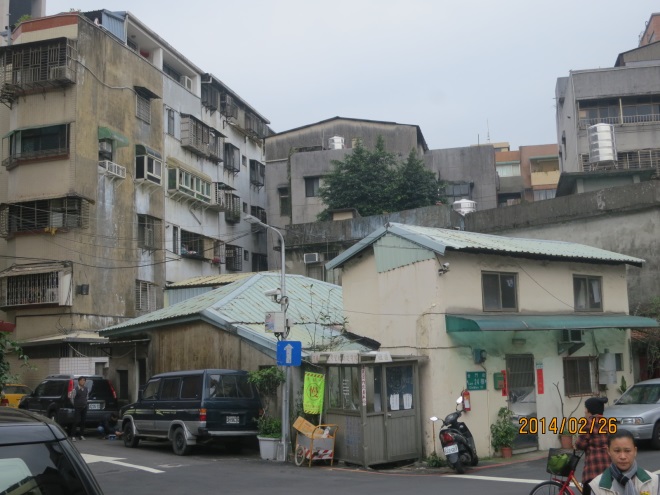 改善後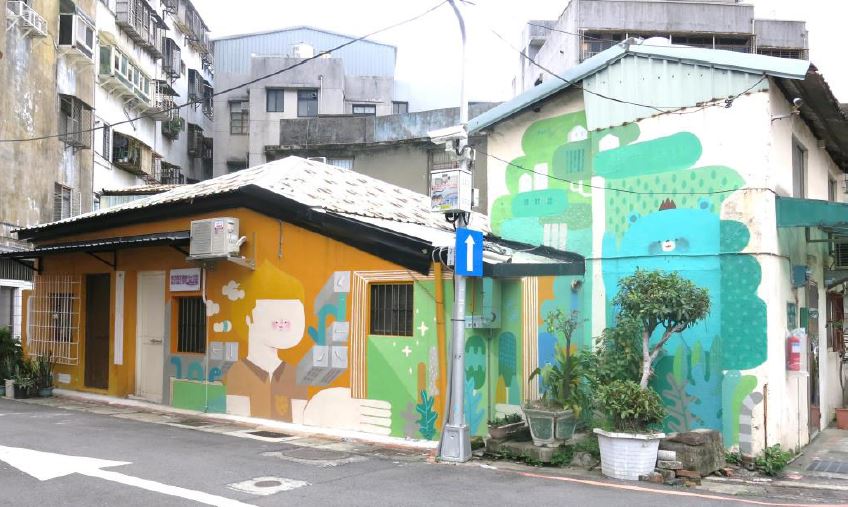 改善前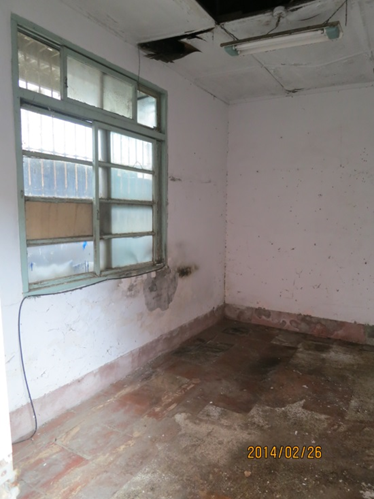 改善後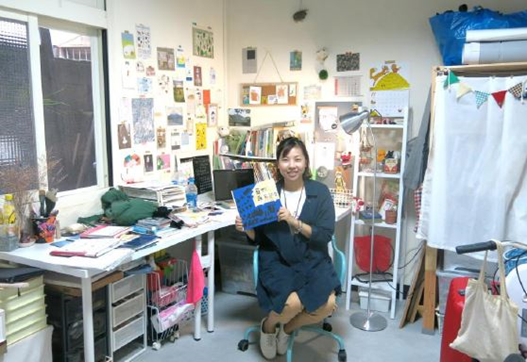 改善前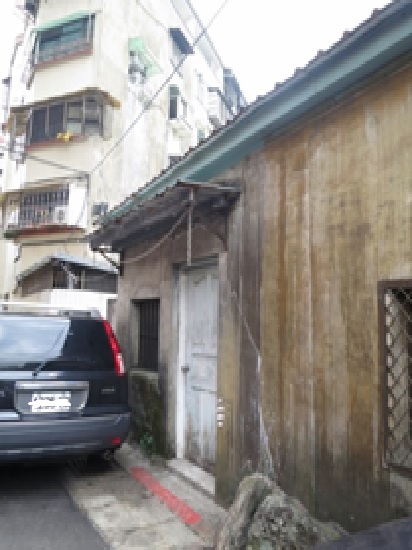 改善後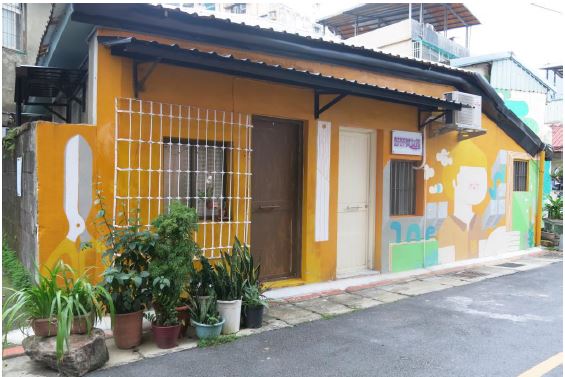 